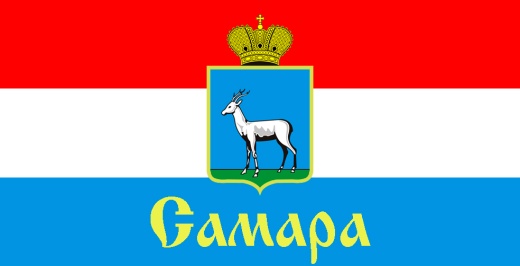 СОВЕТ ДЕПУТАТОВ ЖЕЛЕЗНОДОРОЖНОГО ВНУТРИГОРОДСКОГО РАЙОНА ГОРОДСКОГО ОКРУГА САМАРА443030, г. Самара, ул. Урицкого, 21, Тел.(846) 310-34-44РЕШЕНИЕот «27» октября 2020г. №17О внесении изменений в Положение «О порядке списания имущества, находящегося в муниципальной собственности Железнодорожного внутригородского района городского округа Самара», утвержденное Решением Совета депутатов Железнодорожного внутригородского района городского округа Самара от 04 июля 2017 года №100Рассмотрев представленный Главой Железнодорожного внутригородского района городского округа Самара проект решения Совета депутатов Железнодорожного внутригородского района городского округа Самара «О внесении изменений в Положение «О порядке списания имущества, находящегося в муниципальной собственности Железнодорожного внутригородского района городского округа Самара», утвержденное Решением Совета депутатов Железнодорожного внутригородского района городского округа Самара от 04 июля 2017 года  №100», в соответствии с Федеральным законом от 6 октября 2003 года № 131-ФЗ «Об общих принципах организации местного самоуправления в Российской Федерации», Уставом Железнодорожного внутригородского района городского округа Самара Самарской области, Положением «О порядке управления и распоряжения муниципальной собственностью Железнодорожного внутригородского района городского округа Самара», утвержденным Решением Совета депутатов Железнодорожного внутригородского района городского округа Самара от 24 февраля 2016 года № 31, Совет депутатов Железнодорожного внутригородского района городского округа СамараРЕШИЛ:1. Внести в Положение «О порядке списания имущества, находящегося в муниципальной собственности Железнодорожного внутригородского района городского округа Самара», утвержденное Решением Совета депутатов Железнодорожного внутригородского района городского округа Самара от 04 июля 2017 года № 100 (далее - Положение) следующие изменения:1.1. В пункте 3.3. Положения слова «Главой Администрации Железнодорожного района» заменить словами «Главой Железнодорожного района».2. Официально опубликовать настоящее Решение.3. Настоящее Решение вступает в силу со дня его официального опубликования.4.  Контроль за исполнением настоящего Решения возложить на комитет по бюджету, налогам и экономике.                                                                Глава Железнодорожного внутригородского района						            В.В. ТюнинПредседатель Совета депутатов 				   			            Н.Л. Скобеев